DAAD-ის სასტიპენდიო პროგრამები 2021-2022 წლისთვის მოკლევადიანი კურსები: გერმანული ენის საზაფხულო კურსი გერმანიის უნივერსიტეტებში;
განაცხადის წარდგენის ბოლო ვადა:01.12.2020სტუდენტური ჯგუფის ვიზიტი გერმანიაში;
განაცხადის წარდგენის ბოლო ვადა:
1 თებერვალი(გამგზავრება 01.06.- დან),
1 მაისი (გამგზავრება 01.09. - დან),
1 ნოემბერი(გამგზავრება 01.03. - დან)სამაგისტრო სტიპენდიები:სამაგისტრო სტიპენდია ყველა სპეციალობისთვის;
განაცხადის წარდგენის ბოლო ვადა: 30.10.2020სამაგისტრო სტიპენდია ეკონომისტებისთვის (ERP);
განაცხადის წარდგენის ბოლო ვადა: 30.10.2020სტიპენდია არქიტექტორებისთვის;
განაცხადის წარდგენის ბოლო ვადა: 30.09.2020სტიპენდია საშემსრულებლო ხელოვნებისთვის;
განაცხადის წარდგენის ბოლო ვადა: 30.10.2020სტიპენდია სახვითი ხელოვნების, დიზაინის, 
ვიზუალური კომუნიკაციისა და ფილმისთვის;
განაცხადის წარდგენის ბოლო ვადა: 30.11.2020სტიპენდია მუსიკოსებისთვის;
განაცხადის წარდგენის ბოლო ვადა: 1.10.2020კვლევითი სტიპენდიები:	მოკლევადიანიკვლევითი სტიპენდია (1-6 თვე);
განაცხადის წარდგენის ბოლო ვადა: 16.11.2020(სტიპენდია 1.06.2021)ერთწლიანი კვლევითი სტიპენდია;
განაცხადის წარდგენის ბოლო ვადა: 16.11.2020(სტიპენდია 1.10.2021)სადოქტორო ხარისხის მოპოვება გერმანიაში (3-4 წელი);
განაცხადის წარდგენის ბოლო ვადა: 16.11.2020(სტიპენდია 1.10.2021)კვლევითი გრანტი - bi-ნაციონალური კვლევაორმხრივი ხელმძღვანელობით;
განაცხადის წარდგენის ბოლო ვადა: 16.11.2020(სტიპენდია 1.10.2021)კვლევითი სტაჟირება უნივერსიტეტის პედაგოგებისთვის (1-3 თვე);
განაცხადის წარდგენის ბოლო ვადა: 16.11.2020(სტიპენდია 1.06.2021); კვლევითი სტაჟირება უნივერსიტეტის პედაგოგებისთვის
არქიტექტურის და ხელოვნების სფეროდან (1-3 თვე);
განაცხადის წარდგენის ბოლო ვადა: 16.11.2020(სტიპენდია 1.06.2021); განმეორებითი მოწვევა ყოფილი სტიპენდიატებისთვის (1-3 თვე);
განაცხადის წარდგენის ბოლო ვადა: 16.11.2020(სტიპენდია 1.06.2021);დამატებითი ინფორმაცია:
DAAD-ისთბილისისსაინფორმაციოცენტრი(მ.ზანდუკელისქ. 16,ტელ.: 032 2 920 926)
info@daad-georgia.org
www.daad-georgia.org
DAAD Georgia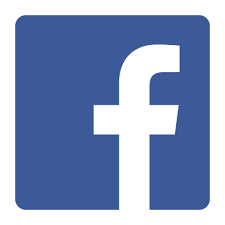 